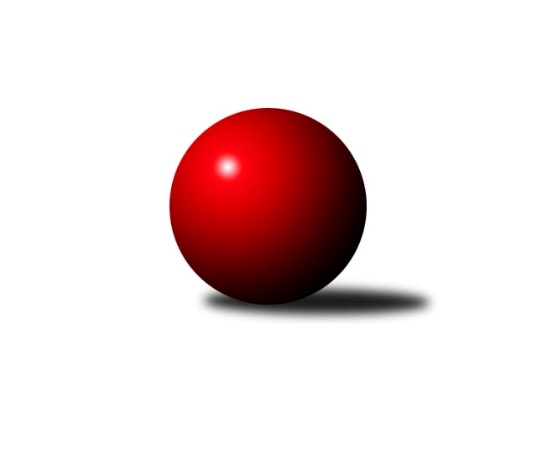 Č.8Ročník 2009/2010	12.11.2009Nejlepšího výkonu v tomto kole: 1620 dosáhlo družstvo: TJ Frenštát p.R. ˝B˝Okresní přebor Nový Jičín 2009/2010Výsledky 8. kolaSouhrnný přehled výsledků:TJ Frenštát p.R. ˝B˝	- KK Hranice˝B˝	6:4	1620:1556		11.11.TJ Zubří˝A˝	- TJ Sokol Sedlnice ˝B˝	8:2	1614:1609		12.11.TJ Spartak Bílovec˝B˝	- KK Lipník nad Bečvou˝C˝	6:4	1481:1422		12.11.TJ Sokol Sedlnice˝C˝	- TJ Nový Jičín˝B˝	10:0	1563:1319		12.11.Kelč˝B˝	- Kelč˝A˝	0:10	       kontumačně		12.11.Tabulka družstev:	1.	TJ Zubří˝A˝	8	7	0	1	64 : 16 	 	 1641	14	2.	TJ Spartak Bílovec˝B˝	8	6	0	2	52 : 28 	 	 1604	12	3.	TJ Sokol Sedlnice ˝B˝	8	6	0	2	51 : 29 	 	 1596	12	4.	KK Lipník nad Bečvou˝C˝	8	5	0	3	46 : 34 	 	 1525	10	5.	Kelč˝A˝	8	5	0	3	44 : 36 	 	 1624	10	6.	KK Hranice˝B˝	8	4	0	4	44 : 36 	 	 1596	8	7.	TJ Sokol Sedlnice˝C˝	8	4	0	4	40 : 40 	 	 1545	8	8.	TJ Frenštát p.R. ˝B˝	8	2	0	6	30 : 50 	 	 1489	4	9.	TJ Nový Jičín˝B˝	8	1	0	7	20 : 60 	 	 1429	2	10.	Kelč˝B˝	8	0	0	8	9 : 71 	 	 1409	0Podrobné výsledky kola:	 TJ Frenštát p.R. ˝B˝	1620	6:4	1556	KK Hranice˝B˝	Vladimír Vojkůvka	 	 208 	 215 		423 	 2:0 	 393 	 	175 	 218		Jaroslav Ledvina	Otakar  Binek	 	 198 	 198 		396 	 0:2 	 397 	 	184 	 213		Antonín Uhýrek	Miroslav  Makový	 	 233 	 201 		434 	 2:0 	 378 	 	166 	 212		Jan Lenhart	Tomáš Hromada	 	 171 	 196 		367 	 0:2 	 388 	 	196 	 192		Anna Ledvinovározhodčí: Nejlepší výkon utkání: 434 - Miroslav  Makový	 TJ Zubří˝A˝	1614	8:2	1609	TJ Sokol Sedlnice ˝B˝	Lubomír Krupa	 	 205 	 215 		420 	 2:0 	 413 	 	207 	 206		Lukáš Koliba	Radim Krupa	 	 191 	 205 		396 	 0:2 	 419 	 	231 	 188		Petr Sobotík	Jaroslav Pavlát	 	 188 	 186 		374 	 2:0 	 373 	 	187 	 186		Jaroslav Chvostek	Ota Adámek	 	 230 	 194 		424 	 2:0 	 404 	 	194 	 210		Jaroslav Tobolarozhodčí: Nejlepší výkon utkání: 424 - Ota Adámek	 TJ Spartak Bílovec˝B˝	1481	6:4	1422	KK Lipník nad Bečvou˝C˝	Rostislav Klazar	 	 166 	 188 		354 	 0:2 	 384 	 	190 	 194		Jaroslav  Koppa	Antonín Fabík	 	 178 	 201 		379 	 2:0 	 366 	 	175 	 191		Ivana Vaculíková	Miloš Šrot	 	 186 	 180 		366 	 0:2 	 371 	 	191 	 180		Miroslav Ondrouch	Jiří Sequens	 	 181 	 201 		382 	 2:0 	 301 	 	152 	 149		Ladislav Mandákrozhodčí: Nejlepší výkon utkání: 384 - Jaroslav  Koppa	 TJ Sokol Sedlnice˝C˝	1563	10:0	1319	TJ Nový Jičín˝B˝	Michaela Tobolová	 	 184 	 190 		374 	 2:0 	 351 	 	178 	 173		Ján Pelikán	Renáta Janyšková	 	 197 	 193 		390 	 2:0 	 372 	 	183 	 189		Ludmila Galiová	Radek Mikulský	 	 196 	 187 		383 	 2:0 	 246 	 	136 	 110		Michal Kroupa	Ondřej Malich	 	 206 	 210 		416 	 2:0 	 350 	 	180 	 170		Ján Pelikánrozhodčí: Nejlepší výkon utkání: 416 - Ondřej Malich	 Kelč˝B˝		0:10		Kelč˝A˝rozhodčí: KONTUMACEPořadí jednotlivců:	jméno hráče	družstvo	celkem	plné	dorážka	chyby	poměr kuž.	Maximum	1.	Ota Adámek 	TJ Zubří˝A˝	426.56	287.4	139.1	3.8	6/6	(443)	2.	Antonín Plesník 	Kelč˝A˝	422.93	293.3	129.6	5.4	5/5	(449)	3.	Radim Krupa 	TJ Zubří˝A˝	421.10	290.0	131.1	4.0	5/6	(471)	4.	Anna Ledvinová 	KK Hranice˝B˝	419.47	278.3	141.1	3.0	3/3	(467)	5.	Josef Gassmann 	Kelč˝A˝	414.70	285.3	129.4	6.5	5/5	(447)	6.	Miroslav Pavelka 	Kelč˝A˝	412.83	283.0	129.8	4.6	4/5	(427)	7.	Jiří Sequens 	TJ Spartak Bílovec˝B˝	410.75	287.1	123.7	4.9	4/4	(461)	8.	František Opravil 	KK Hranice˝B˝	409.75	272.0	137.8	4.3	2/3	(439)	9.	Rostislav Klazar 	TJ Spartak Bílovec˝B˝	406.60	281.5	125.2	5.0	4/4	(423)	10.	Miroslav Ondrouch 	KK Lipník nad Bečvou˝C˝	405.20	276.4	128.9	3.3	5/5	(441)	11.	Vladimír Vojkůvka 	TJ Frenštát p.R. ˝B˝	403.83	285.4	118.4	7.8	3/4	(423)	12.	Lubomír Krupa 	TJ Zubří˝A˝	403.50	283.1	120.4	6.6	6/6	(441)	13.	Josef Schwarz 	KK Hranice˝B˝	401.25	284.0	117.3	6.0	2/3	(432)	14.	Jaroslav Tobola 	TJ Sokol Sedlnice ˝B˝	399.90	273.8	126.1	7.6	5/5	(437)	15.	Jaroslav Chvostek 	TJ Sokol Sedlnice ˝B˝	399.63	280.0	119.6	6.8	4/5	(436)	16.	Jaroslav Ledvina 	KK Hranice˝B˝	398.83	278.8	120.0	9.7	3/3	(427)	17.	Adam Chvostek 	TJ Sokol Sedlnice ˝B˝	398.00	272.9	125.1	8.0	4/5	(439)	18.	Jan Lenhart 	KK Hranice˝B˝	398.00	281.6	116.4	8.8	3/3	(430)	19.	Jaroslav  Koppa 	KK Lipník nad Bečvou˝C˝	397.33	270.8	126.5	5.9	5/5	(421)	20.	Jiří Janošek 	Kelč˝A˝	395.75	280.5	115.3	9.5	4/5	(416)	21.	Renáta Janyšková 	TJ Sokol Sedlnice˝C˝	395.60	267.2	128.4	6.4	4/4	(416)	22.	Jaroslav Pavlát 	TJ Zubří˝A˝	395.00	272.3	122.7	6.9	5/6	(442)	23.	Miloš Šrot 	TJ Spartak Bílovec˝B˝	394.60	279.1	115.6	6.7	4/4	(418)	24.	Antonín Fabík 	TJ Spartak Bílovec˝B˝	392.10	277.2	114.9	7.2	4/4	(415)	25.	Ondřej Malich 	TJ Sokol Sedlnice˝C˝	391.81	269.4	122.4	5.7	4/4	(442)	26.	Ivana Vaculíková 	KK Lipník nad Bečvou˝C˝	389.75	264.9	124.8	6.5	4/5	(431)	27.	Miroslav  Makový 	TJ Frenštát p.R. ˝B˝	388.44	266.1	122.3	8.6	3/4	(434)	28.	Antonín Uhýrek 	KK Hranice˝B˝	387.33	279.8	107.5	7.5	3/3	(398)	29.	Cyril Plešek 	TJ Nový Jičín˝B˝	383.92	269.1	114.8	6.9	4/5	(396)	30.	Ján Pelikán 	TJ Nový Jičín˝B˝	382.67	265.3	117.4	8.4	4/5	(400)	31.	Michaela Tobolová 	TJ Sokol Sedlnice˝C˝	382.67	267.6	115.1	8.3	3/4	(421)	32.	Jiří Veselý 	TJ Frenštát p.R. ˝B˝	378.75	270.8	108.0	11.9	4/4	(400)	33.	Tomáš Rychtár 	Kelč˝B˝	376.08	267.2	108.9	8.2	4/4	(399)	34.	Tomaš Vybíral 	Kelč˝B˝	361.00	257.9	103.1	12.0	3/4	(387)	35.	Jan Mlčák 	Kelč˝B˝	359.75	256.4	103.3	13.5	4/4	(392)	36.	Ludmila Galiová 	TJ Nový Jičín˝B˝	352.27	255.7	96.6	13.6	5/5	(409)	37.	Ladislav Mandák 	KK Lipník nad Bečvou˝C˝	347.15	253.2	94.0	15.0	5/5	(383)	38.	Tomáš Hromada 	TJ Frenštát p.R. ˝B˝	344.00	253.2	90.8	15.5	3/4	(367)	39.	Zdeněk Sedlář 	Kelč˝B˝	329.08	243.0	86.1	15.2	4/4	(357)	40.	Pavel Tobiáš 	TJ Frenštát p.R. ˝B˝	301.00	230.7	70.3	18.7	3/4	(323)		Jiří Chvostek 	TJ Sokol Sedlnice ˝B˝	421.00	292.0	129.0	2.0	1/5	(421)		Lukáš Koliba 	TJ Sokol Sedlnice ˝B˝	413.00	297.0	116.0	9.0	1/5	(413)		Petr Sobotík 	TJ Sokol Sedlnice ˝B˝	404.00	283.3	120.7	9.9	3/5	(437)		Radek Mikulský 	TJ Sokol Sedlnice˝C˝	403.17	266.7	136.5	8.5	2/4	(423)		Jiří Křenek 	TJ Zubří˝A˝	399.50	272.5	127.0	6.5	2/6	(414)		Jiří Ondřej 	TJ Zubří˝A˝	396.00	287.0	109.0	10.0	1/6	(396)		Zdeněk Bordovský 	TJ Frenštát p.R. ˝B˝	395.75	282.0	113.8	8.0	2/4	(420)		Otakar  Binek 	TJ Frenštát p.R. ˝B˝	393.50	277.3	116.3	8.0	2/4	(396)		Břetislav Mrkvica 	TJ Sokol Sedlnice ˝B˝	393.50	284.0	109.5	7.0	2/5	(407)		Zdeněk Rek 	KK Hranice˝B˝	377.00	282.0	95.0	11.0	1/3	(377)		Jan Schwarzer 	TJ Sokol Sedlnice˝C˝	374.00	264.0	110.0	9.5	2/4	(397)		Tomáš Binek 	TJ Frenštát p.R. ˝B˝	372.00	257.0	115.0	10.0	1/4	(372)		Ivan Bilenný 	TJ Sokol Sedlnice˝C˝	369.00	251.5	117.5	10.0	2/4	(388)		Jakub Telařík 	TJ Sokol Sedlnice ˝B˝	367.00	267.0	100.0	8.0	1/5	(367)		Petr Tomášek 	Kelč˝A˝	356.33	268.0	88.3	13.0	3/5	(370)		Jaroslav Riedel 	TJ Nový Jičín˝B˝	355.67	258.8	96.8	9.2	2/5	(392)		František Havran 	Kelč˝B˝	352.67	264.7	88.0	12.3	1/4	(366)		Puhrová Dagmar 	TJ Nový Jičín˝B˝	341.00	243.0	98.0	11.7	3/5	(365)		Ján Pelikán 	TJ Nový Jičín˝B˝	341.00	253.5	87.5	11.5	2/5	(350)		Marek Koppa 	KK Lipník nad Bečvou˝C˝	330.50	239.0	91.5	14.5	2/5	(341)		Radek Koleček 	Kelč˝B˝	321.50	240.5	81.0	16.0	2/4	(337)		Karmen Baarová 	TJ Nový Jičín˝B˝	320.00	226.0	94.0	10.0	1/5	(320)		Michal Kroupa 	TJ Nový Jičín˝B˝	246.00	196.0	50.0	27.0	1/5	(246)Sportovně technické informace:Starty náhradníků:registrační číslo	jméno a příjmení 	datum startu 	družstvo	číslo startu
Hráči dopsaní na soupisku:registrační číslo	jméno a příjmení 	datum startu 	družstvo	Program dalšího kola:9. kolo18.11.2009	st	16:00	TJ Nový Jičín˝B˝ - TJ Frenštát p.R. ˝B˝	18.11.2009	st	16:00	KK Lipník nad Bečvou˝C˝ - Kelč˝B˝	19.11.2009	čt	16:00	TJ Sokol Sedlnice ˝B˝ - KK Hranice˝B˝	19.11.2009	čt	16:00	TJ Zubří˝A˝ - TJ Spartak Bílovec˝B˝	20.11.2009	pá	16:00	Kelč˝A˝ - TJ Sokol Sedlnice˝C˝	Nejlepší šestka kola - absolutněNejlepší šestka kola - absolutněNejlepší šestka kola - absolutněNejlepší šestka kola - absolutněNejlepší šestka kola - dle průměru kuželenNejlepší šestka kola - dle průměru kuželenNejlepší šestka kola - dle průměru kuželenNejlepší šestka kola - dle průměru kuželenNejlepší šestka kola - dle průměru kuželenPočetJménoNázev týmuVýkonPočetJménoNázev týmuPrůměr (%)Výkon1xMiroslav  MakovýFrenštát B4341xMiroslav  MakovýFrenštát B109.884347xOta AdámekZubří A4241xVladimír VojkůvkaFrenštát B107.14231xVladimír VojkůvkaFrenštát B4233xOndřej MalichSedlnice C104.774163xLubomír KrupaZubří A4205xOta AdámekZubří A104.594243xPetr SobotíkSedlnice B4192xLubomír KrupaZubří A103.614203xOndřej MalichSedlnice C4163xPetr SobotíkSedlnice B103.36419